Дистанционное обучение по дополнительной общеобразовательной программе «Художественное - моделирование»Группа (возраст 7-12 лет)Задание 1. Изготовление розыНеобходимое оборудование: фоамиран, ножницы, клей «момент», проволка.Урок по изготовлению розы из фоамирана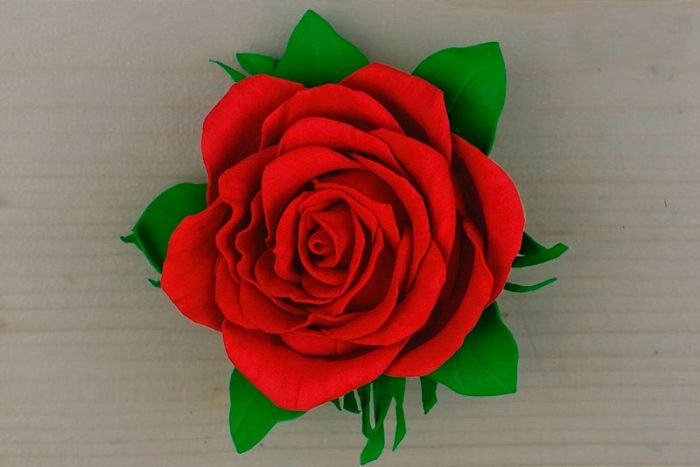 Вам понадобится: фоамиран красного и зелёного цвета, линейка, ножницы, клеевой пистолет, утюг, секундный клей, фольга, пастель зелёного и чёрного цвета, пинцет, зажигалка, флористическая проволока, тейп лента, пластиковый молд лист, канцелярский ножик.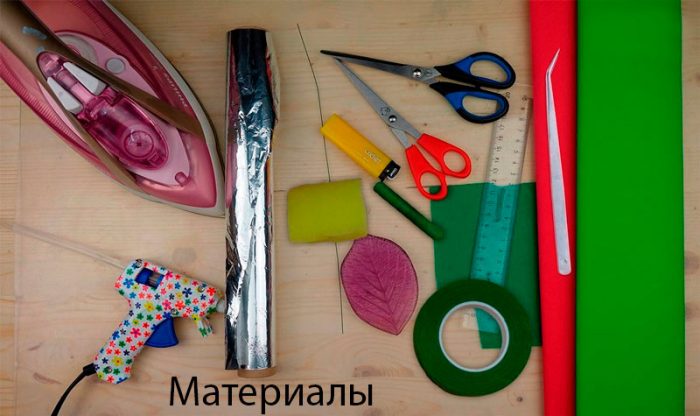 Нарежьте 25 прямоугольников из красного фоамирана размером 3х4 см.Сложите прямоугольник пополам и срежьте углы. Проделайте этот процесс со всеми заготовками.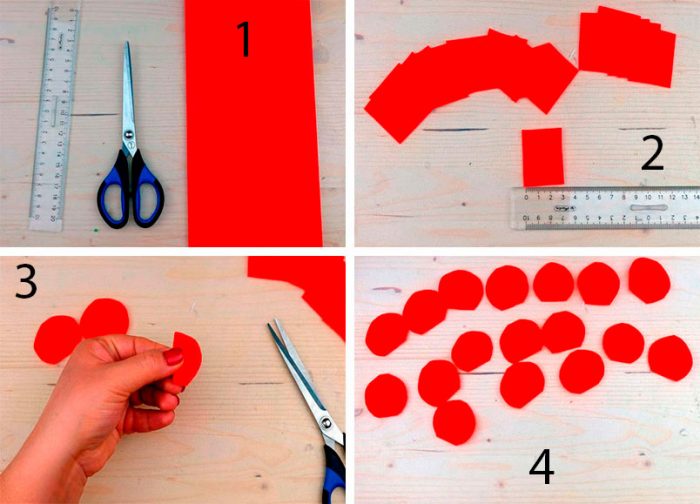 Нагрейте лепесток подержав 5 секунд возле утюга, затем растяните его во всех направлениях чтобы фоамиран истончился и подкрутите край лепестка наружу. Сделайте складочку, зажмите пинцетом и зафиксируйте огоньком зажигалки. Повторите этот процесс со всеми заготовками, сформировав лепестки.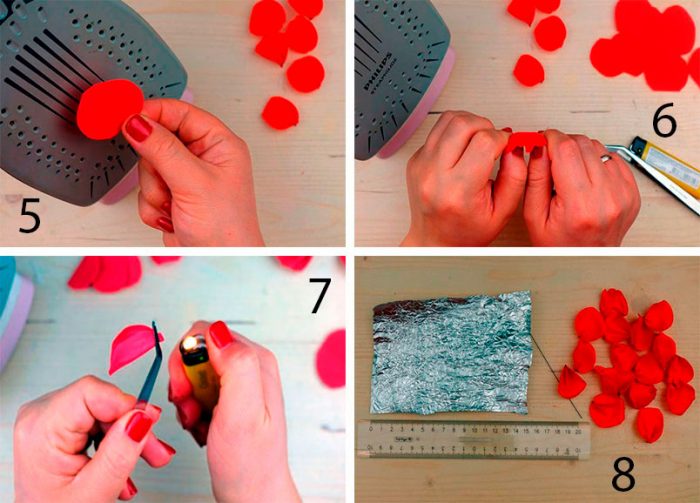 Подготовьте прямоугольник фольги размером 10х15 см.Придайте фольге форму овала и приклейте её на конец флористической проволоки.Нанесите клей на нижнюю часть лепестка и оберните фольгу.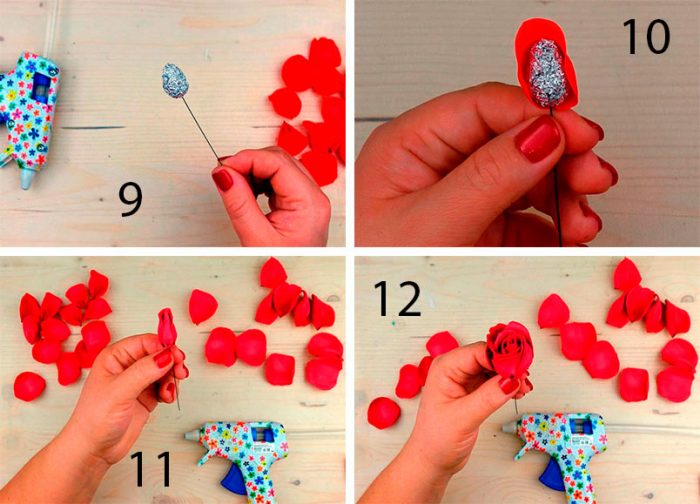 Приклейте лепестки, сформировав розу.Оберните проволоку тейп лентой, закрепив клеем в начале и в конце стебля.Вырежьте 3 листочка из зелёного фоамирана.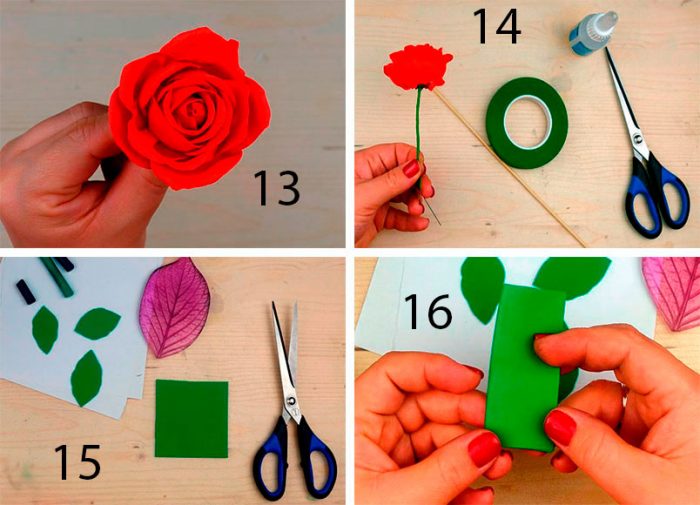 Вырежьте квадрат из зелёного фоамирана размером 7х7 см.Сложите квадрат 2 раза пополам.Придайте форму листика на краях где нет сгибов, затем разверните чашелистик.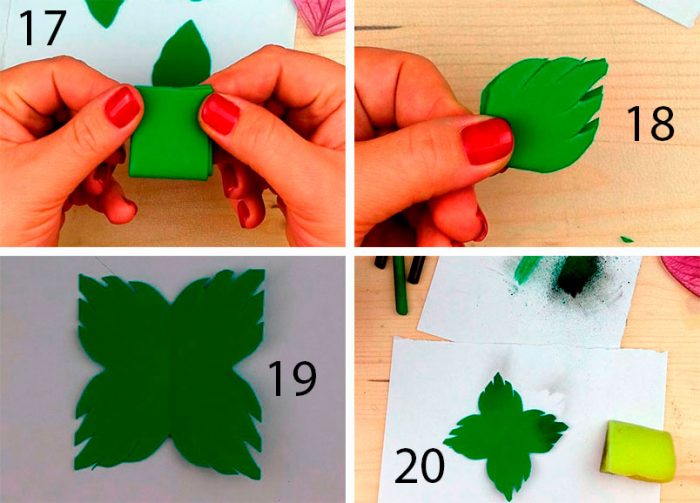 Сделайте мелкую стружку канцелярским ножиком из пастели чёрного и зелёного цвета, смешайте их и затемните губкой края чашелистика.Разогрейте листики и прижмите их к молду.Нагрейте и разомните чашелистик, придав ему реалистичный вид.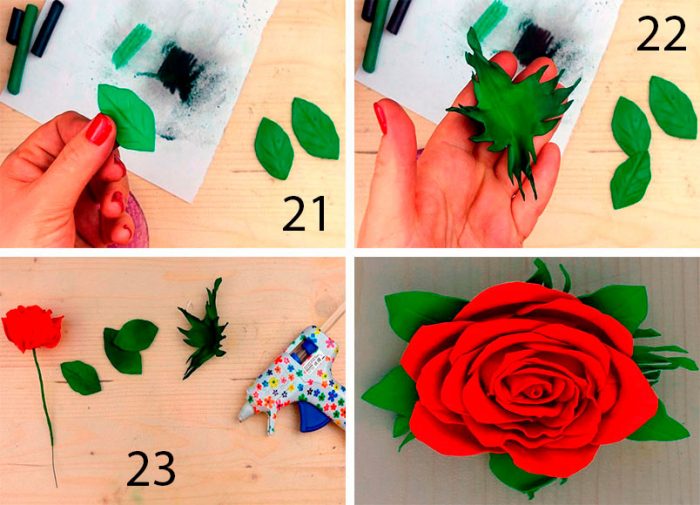 Приклейте чашелистик к основанию бутона.Приклейте листики.Роза из фоамирана готова!